Сумська міська радаВиконавчий комітетРІШЕННЯВідповідно до статті 252 Сімейного кодексу України, пункту 26 постанови Кабінету Міністрів України від 20.08.2021 р. № 893 «Деякі питання захисту прав дитини та надання послуги з патронату над дитиною», враховуючи рішення виконавчого комітету Сумської міської ради від 02.06.2021 року № 334 «Про влаштування у сім’ю патронатного вихователя ОСОБА 2 малолітньої дитини ОСОБА 1», від 20.08.2021 № 419 «Про продовження строку перебування малолітньої дитини ОСОБА 1 у сім’ї патронатного вихователя ОСОБА 2», висновок міждисциплінарної команди від 08.11.2021 року              № 2418/27.1-25, рішення комісії з питань захисту прав дитини від 09.11.2021 року, протокол № 17, керуючись підпунктом 7 пункту «б» статті 32, підпунктом 2 пункту «б» частини першої статті 34, частиною першою статті 52 Закону України «Про місцеве самоврядування в Україні», виконавчий комітет Сумської міської радиВИРІШИВ:1.	Вивести із сім’ї патронатного вихователя ОСОБА 2, ДАТА 1, яка проживає за адресою: АДРЕСА 1, малолітню дитину, яка перебуває у складних життєвих обставинах, ОСОБА 1, ДАТА 2, у зв’язку із поверненням дитини до батьків (матері) внаслідок мінімізації складних життєвих обставин дитиною та її сім’єю.2.	Припинити дію договору від 03.06.2021 р. № 231/27-21 про влаштування малолітньої дитини ОСОБА 1 у сім’ю патронатного вихователя ОСОБА 2.3. 	Сумському міському центру соціальних служб (Вертель М.Ю.) продовжити соціальний супровід родини ОСОБА 3.4. Визнати такими, що втратили чинність:4.1. Рішення виконавчого комітету Сумської міської ради                           від 02.06.2021 року № 334 «Про влаштування у сім’ю патронатного вихователя ОСОБА 2 малолітньої дитини ОСОБА 1». 4.2. Рішення виконавчого комітету Сумської міської ради                           від 20.08.2021 № 419 «Про продовження строку перебування малолітньої дитини ОСОБА 1 у сім’ї патронатного вихователя ОСОБА 2».Міський голова                                                                                   О.М. ЛисенкоПодопригора 70-19-15Надіслати: Подопригорі В.В. - 3 екз., Вертель М.Ю., Масік Т.О., Чумаченко О.Ю., Данильченко А.М.,  Гриньову С.В.  – по 1 екз.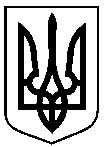 Проєктрішення оприлюднено  «___» листопада 2021 р.від 19.11.2021 № 692Про виведення малолітньої дитини ОСОБА 1 із сім’ї патронатного вихователя  ОСОБА 2